Fiche de candidature - club expérimentateurRejoignez-nous pour innover…IDENTIFICATION DESCRIPTION DE VOTRE ESPACE DE PRATIQUE (joindre des photos)Description des conditions d’accès/usufruit (règlement/courrier de la collectivité ou du propriétaire):Localisation :Surface en M2 (plans) :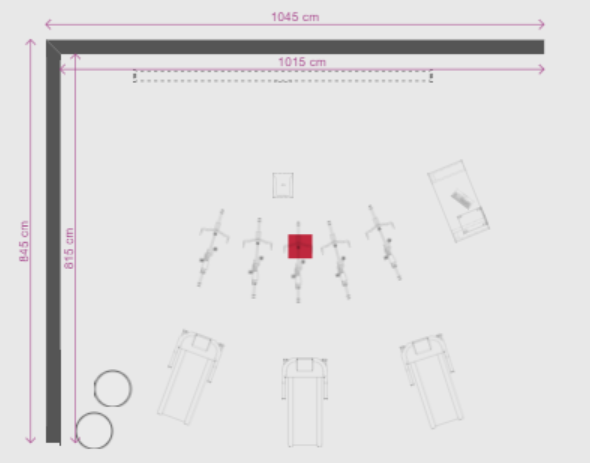 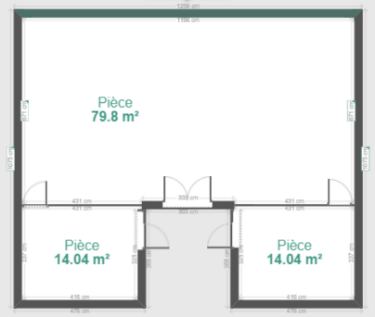 Exemple : plans d’espaces susceptibles d’accueillir les expérimentationsVentilation/fenêtre (spécifications techniques, photos):Vestiaires (surface/équipements/proximité) :Mobilier :Equipements, connexion opérateur internet, opérateur réseau électrique (spécifications techniques) :DESCRIPTION DE VOTRE ÉQUIPE, DES ACTIONS PROJETÉES ET DES MOYENS CONSACRÉS.Responsable de l’expérimentation (place dans la structure) :Educateur(s) et éducatrice(s) intervenant sur l’expérimentation (qualifications, diplômes, expériences…) :Plannings actuels des activités (annuel et hebdomadaire) et planning intégrant l’outil (Triathlon Immersive Room) :Description de vos actions actuelles à destination des publics cibles de l’expérimentation (vos conventions peuvent être jointes). A défaut d’action en cours, une lettre d’intention d’un futur partenaire (social, santé, …) devra être jointe au dossier :Description de vos actions projetées avec la Triathlon Immersive Room :Autres moyens mis à disposition de l’expérimentation :EXPRIMEZ-VOUS…Quelles sont vos motivations et vos attentes vis-à-vis de cette expérimentation :IDENTIFICATION DE LA STRUCTUREIDENTIFICATION DE LA STRUCTURENOMCliquez ici pour taper du texte.SIRETCliquez ici pour taper du texte.AdresseCliquez ici pour taper du texte.TéléphoneCliquez ici pour taper du texte.IDENTIFICATION DU  REPRÉSENTANT LEGALIDENTIFICATION DU  REPRÉSENTANT LEGALNOMCliquez ici pour taper du texte.FonctionCliquez ici pour taper du texte.Adresse mailCliquez ici pour taper du texte.TéléphoneCliquez ici pour taper du texte.IDENTIFICATION DU RÉFÉRENT SUR LE PROJETIDENTIFICATION DU RÉFÉRENT SUR LE PROJETNOMCliquez ici pour taper du texte.FonctionCliquez ici pour taper du texte.Adresse mailCliquez ici pour taper du texte.TéléphoneCliquez ici pour taper du texte.Pièces à joindre en annexe :Lettre d’intention de la structure expérimentatriceLettre d’accord et d’engagement de la ligue RégionaleLettre d’intention d’un partenaire (acteur social, (ou) de santé, (ou) … conventions)Projet de convention signé par la ligue régionale et le club candidatDernier bilan et budget prévisionnel 2020 du club, budget annexe dédié à l’expérimentation Triathlon Immersive Room (dotation estimée à 18000€)Copie carte(s) professionnelle(s) et contrat(s) de travail du/des éducateur(s) et/ou éducatrice(s)Tout document justifiant de la mise à disposition permanente d’une salle dédiée à l’expérimentation (Convention avec une collectivité)